Season 18 Round Up
by Chris Jeub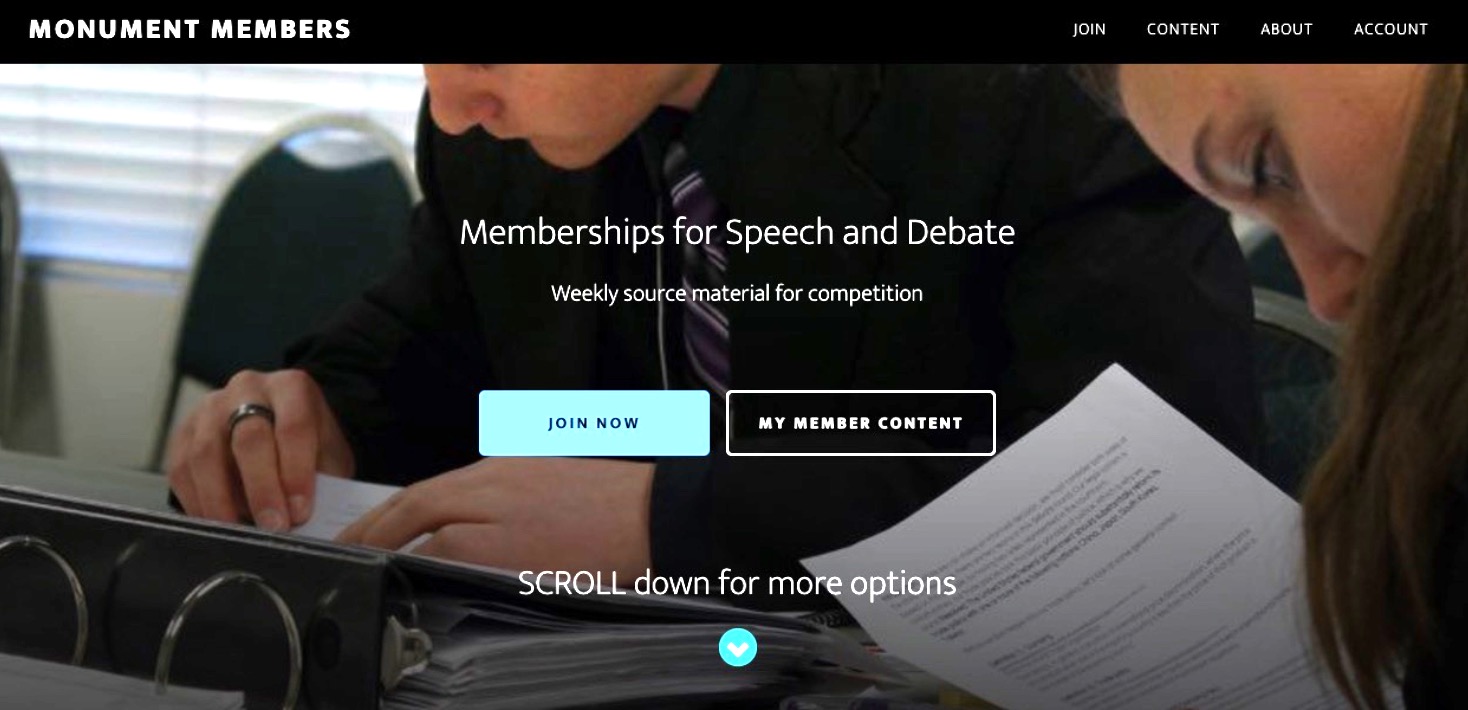 Holy Toledo. We published more source material for speakers and debaters than any time in our 20-year history. At the time of writing this download:407 downloads have been made available, Members retrieving them 44,553 times.This is much better than we anticipated at the beginning of Season 18. This is mostly due to the phenomenal writing team we've developed this year (see here). But it is also because of the membership model, something somewhat difficult to implement these past two years. For the most part, everyone understands it now and — the proof is in the numbers — it is a much more efficient process.We still have some source material to publish through April, but most events have come to a close. This document highlights the greater publishing accomplishments for the Season 18 school year, gives hyperlinks to each collection of material, and highlights some of the options we will be offering for Season 19.Renew for Season 19Season 18 Round Up 
Recorded April 2, 2018Much happened in Season 18 and we are proud of the results of the year. This page accounts for the season’s success and gives a projection for our big plans in Season 19.OverviewSeason 18 published over 400 downloads and members downloaded nearly 50,000 times. Monument Writers The following are categories offered to Monument Members in 2017-2018 school year (Season 18). The season consisted of the following schedule:Pre-season Releases: June. This four-part video series unfolded the “Monument Way” to preparing for competition. The structure-and-strategy methodology for learning speech and debate has helped countless champions over the years.Summer Releases (#1-8): July – August. These consisted of basic lessons on debate topics as well as introductory cases and briefs for those topics. Limited-prep began studying current events and league rules for the new season.Early-season Releases (#9-24): September – December. These consisted of 16 additional releases covering the league resolutions. Limited-prep continued their study with weekly releases on their events.Midseason Releases (#25-37): January – March. Members enjoyed their first tournaments in the midseason. These releases were meant to narrow the competitive focus and keep speakers and debaters sharp for their competitions.Late-season Releases (#38-45): April – May. We cheered on those Members who advanced to state, regional and national qualifiers with negative briefs, generics, current event releases and opposition briefs. Members were encouraged all the way through their National Tournament.ResolutionsAs resolutions were released throughout the year, our Monument team of writers went to work for our growing membership. Here’s how Season 18 wound up:Policy: NSDA: “Resolved: The United States federal government should substantially increase its funding and/or regulation of elementary and/or secondary education in the United States.”NCFCA: “Resolved: The United States should significantly reform its policies regarding higher education.”Stoa: “Resolved: The United States federal government should substantially reform its transportation policy.”Lincoln-Douglas:NSDA release six resolutions through the year:Sept/Oct Novice: “Resolved: Civil disobedience in a democracy is morally justified.”Sept/Oct Varsity: “Resolved: In the United States, national service ought to be compulsory.”Nov/Dec: “Resolved: Wealthy nations have an obligation to provide development assistance to other nations.”Jan/Feb: “Resolved: Plea bargaining ought to be abolished in the United States criminal justice system.”Mar/Apr: “Resolved: The United States ought to provide a universal basic income.”NCFCA: “Resolved: Nationalism ought to be valued above globalism.”Stoa: “Resolved: Preemptive warfare is morally justified.”Public Forum: NSDA Sept/Oct: “Resolved: Deployment of anti-missile systems is in South Korea’s best interest.”NSDA Nov: “Resolved: The United States should require universal background checks for all gun sales and transfer of ownership.”NSDA Dec: “Resolved: NCAA student athletes ought to be recognized as employees under the Fair Labor Standards Act.”NSDA Jan: “Resolved: Spain should grant Catalonia its independence.”NSDA Feb: “Resolved: The United States should abolish the capital gains tax.”NSDA Mar: “On balance, the current Authorization for Use of Military Force gives too much power to the president.”NSDA Apr: “Resolved: The United States federal government should increase its quota of H-1B visas.”Our Plans for Season 19A greater document highlights our plans for Season 19 (see Season 19 Upgrades). In summary, we are launching the following:A new website design with search, quick links, sidebar access on every page, and much more.New categories Interp and Platform for speech events.New schedule outlining the release strategies for the 2018-2019 calendar.Separation of focus for Apologetics, focusing on unique questions for NCFCA and Stoa.Integration of other leagues (e.g. NCFL, NFHS, and others).A refreshed editorial guideline for Coaches Downloads, providing free classroom resources every week.Revised and new launch classes, as well as a Master Class upgrade option due to release in September.Season 18 Categories and DownloadsWhen taken one week at a time, students consume top-quality source material that helps them grow and speakers and debaters. By year’s end, they have a massive amount of resource material to help guide them to championship status. We encourage debate coaches and clubs to print the following categories to show their Season 19 students how massive our content can be.We covered a ton of ground throughout Season 18, giving members a host of source material for their needed preparation. The rest of this document lists each category with hyperlinks to the live articles. These articles are still available through May 31, 2018, after which they will be archived and available only through a separate purchased download. For an updated list of downloads beyond April 2, 2018, visit https://monumentmembers.com/season-18-round-up-page. Click the page numbers for specific categories:Season 18: Lincoln-Douglas for NCFCA	5Season 18: Lincoln-Douglas for NSDA	7Season 18: Lincoln-Douglas for Stoa	10Season 18: Parliamentary Debate	12Season 18: Policy Debate for NCFCA	15Season 18: Policy Debate for NSDA	18Season 18: Policy Debate for Stoa	19Season 18: Public Forum Debate	22Season 18: Apologetics	24Season 18: Extemp	26Season 18: Coaches	29Season 18: Lincoln-Douglas for NCFCANCFCA Lincoln-Douglas Release #01: “Globalism vs Nationalism” (INFO)(7/3/2017) - This is the first of FOUR introductory articles released to Members, foundational to gaining an understanding of the new resolution.NCFCA Lincoln-Douglas Release #02: “Wording of the Resolution” (INFO) (7/10/2017) - Let’s look at the wording of the resolution: a deeper analysis of both “nationalism” and “globalism,” then how debaters can choose to debate between the two.NCFCA Lincoln-Douglas Release #03: “Philosophies of the Resolution” (INFO) (7/17/2017) - This article investigates philosophical underpinnings of the NCFCA’s 2017-2018 Lincoln-Douglas resolution.NCFCA Lincoln-Douglas Release #04: “Applications of the Resolution” (INFO) (7/24/2017) - The purpose of this article is advocacy: giving you some research starters.NCFCA Lincoln-Douglas Release #05: “Identity” (AFF) (7/31/2017) -When we maintain a delicate balance between Nationalism and Globalism, which one ought to be considered preeminent?NCFCA Lincoln-Douglas Release #06: “Morality” (NEG) (8/7/2017) -There is good reason why morality should be the main goal of this resolution. This case shows how.NCFCA Lincoln-Douglas Release #07: “Purpose of Government” (AFF)(8/14/2017) - This case portrays nationalism as a government looking after its own citizens, while a government that values globalism places priority on the whole world.NCFCA Lincoln-Douglas Release #08: “Prosperity” (NEG) (8/21/2017) -This case attempts to narrow down this broad resolution as much as possible by examining the resolution in an entirely economic scale.NCFCA Lincoln-Douglas Release #09: “Self-determination” (AFF)(8/28/2017) - This case capitalizes on two persuasive advantages: the distrust of power and an appeal to intuition.NCFCA Lincoln-Douglas Release #10: “Free Trade” (NEG) (9/4/2017) -This case uses plain stats and easy to understand terms, one such example is free trade.NCFCA Lincoln-Douglas Release #11: “Minority Opinion” (AFF)(9/11/2017) - This case prioritizes nationalism as the only way to ensure all opinions are respected. NCFCA Lincoln-Douglas Release #12: “Anti-value of Xenophobia” (NEG)(9/18/2017) - This case seeks the judge's vote for globalism because of what we do not value: Xenophobia.NCFCA Lincoln-Douglas Release #13: “International Cooperation” (AFF)(9/25/2017) - This case is built with a value traditionally associated with globalism in order to promote nationalism: International Cooperation.NCFCA Lincoln-Douglas Release #14: “Prosperity” (NEG) (10/2/2017) -Prosperity is the ultimate end goal and globalism is what takes us there, which is the basic idea behind this negative case.NCFCA Lincoln-Douglas Release #15: “Patriotism” (AFF) (10/9/2017) -This case aims to show how nationalism is more important than globalism due to the simple idea of patriotism, that citizens love and defend their country.NCFCA Lincoln-Douglas Release #16: “Human Rights” (NEG)(10/16/2017) - This case is driven mostly by its historical analysis and centers on the value of human rights.NCFCA Lincoln-Douglas Release #17: “Self-preservation” (AFF)(10/23/2017) - This affirmative case is focused on the preservation of those objectives through nationalism.NCFCA Lincoln-Douglas Release #18: “It’s a Quality Life” (NEG)(10/30/2017) - This negative case is built around the value of quality of life.NCFCA Lincoln-Douglas Release #19: “Cosmopolitanism” (NEG)(11/6/2017) - Based on the theoretical principles of “cosmopolitan law,” this case illustrates how international laws transcend national sovereignty and, in doing so, protect justice around the world.NCFCA Lincoln-Douglas Release #20: “Categorical Imperative” (AFF)(11/13/2017) - This is a pre-value-centric case that depicts nationalism as a moral imperative by framing the debate around the obligations unique to governmental bodies.NCFCA Lincoln-Douglas Release #21: “War and Peace” (NEG)(11/20/2017) - This value-centric case is probably your most aggressive negative option. Run this if you’re prepared to lean into it.NCFCA Lincoln-Douglas Release #22: “Do No Harm” (NEG) (11/27/2017)- Affirmative inevitably will bring harm to disadvantaged countries. Therefore, a negative ballot is justified.NCFCA Lincoln-Douglas Release #23: “Moral Agency” (AFF) (12/4/2017) -This case argues that nationalism enables countries to act independently, thus best promoting the pursuit of truth. Nationalism holds to the national values even when they conflict with those of the world.NCFCA Lincoln-Douglas Release #24: “Prosperity” (NEG) (12/11/2017) -This case argues that globalist economics are the best way for countries to pool resources and increase competition.NCFCA Lincoln-Douglas Release #25: “Free Trade Disappointments” (OPP) (1/1/2018) - When we view the resolution through an economic lens, the success of free trade proves globalism superior.NCFCA Lincoln-Douglas Release #26: “Patriotism” (OPP) (1/8/2018) - If any nation seems to be the embodiment of patriotism, it’s America. That’s what this brief sets you up for.NCFCA Lincoln-Douglas Release #27: “Prosperity” (OPP) (1/15/2018) -This brief is designed to help you take down the concept of prosperity, either as a value or as a criterion on the negative side of the resolution.NCFCA Lincoln-Douglas Release #28: “Patriotism” (OPP) (1/22/2018) -Our duty, as it were, as American citizens, inheres in honoring our country, right or wrong. Ought we, however, to affirm this largely undisputed assumption?NCFCA Lincoln-Douglas Release #29: “Sustainable Development Goals” (OPP) (1/29/2018) - This brief gives you the tools to tackle the UN by examining the benefits of the UN Sustainable Development Goals (aka SDGs).NCFCA Lincoln-Douglas Release #30: “The U.S. Revolution” (OPP)(2/5/2018) - This brief gives you the tools to argue that the US revolution was motivated by nationalism, and that it illustrates the power of strong nations to promote human rights by furthering their interests.NCFCA Lincoln-Douglas Release #31: “Xenophobia” (OPP) (2/12/2018) -In a world where racial division is an undeniably prevalent concept, regardless of what the judge personally believes, xenophobia is too polarizing and extreme of a “buzzword” to be ignored.NCFCA Lincoln-Douglas Release #32: “Abolition of Slavery” (OPP)(2/19/2018) - Your opponent claims that Vermont abolished slavery under the guise of nationalism. This brief counters that.NCFCA Lincoln-Douglas Release #33: “Imperialism” (OPP) (2/26/2018) -This brief epuips you with the tools to fight Imperialism examples no matter what side is running it and what they’re saying about it.NCFCA Lincoln-Douglas Release #34: “Isolationism” (AFF) (3/5/2018) -This case was repurposed from a 2007 sourcebook case from Red Book.NCFCA Lincoln-Douglas Release #35: “Justice” (NEG) (3/12/2018) - The case uses Justice as a value to be upheld, but weighs it with the criterion of “Advancement of Natural Rights.”NCFCA Lincoln-Douglas Release #36: “Social Contract Theory” (OPP)(3/19/2018) - There are a few problems with the social contract theory that you can exploit in the round.NCFCA Lincoln-Douglas Release #37: “Justice” (OPP) (3/26/2018) - This brief explains that if justice is the best standard, then values such as peace, human rights, purpose of government and protection of citizens become secondary.Season 18: Lincoln-Douglas for NSDANSDA Lincoln-Douglas Release #01: “Civil Disobedience” (INFO)(7/3/2017) - How would you respond to an unjust law? Would you obey the law? Or would you resist and follow your conscience?NSDA Lincoln-Douglas Release #02: “Civil Disobedience II” (INFO)(7/10/2017) - This article explains a handful of philosophical paths both Affirmative and Negative debaters may take in developing a rationale for their positions.NSDA Lincoln-Douglas Release #03: “National Interest” (AFF) (7/17/2017)- This case focuses mainly on the example of the Vietnam War protests of the 1960s and 1970s as its strongest application.NSDA Lincoln-Douglas Release #04: “Popular Sovereignty” (NEG)(7/24/2017) - The value in this negative case upholds “popular sovereignty,” defined loosely as “government created by and subject to the will of the people.”NSDA Lincoln-Douglas Release #05: “Anarchist” (AFF) (7/31/2017) - This case borrows from anarchist thinking to declare most government activity illegitimate – and therefore worthy of disobedience.NSDA Lincoln-Douglas Release #06: “Bernie Sanders” (NEG) (8/7/2017)- The applications put forth are reflective of Bernie Sanders’ history of civil obedience, the steady progressivism of his civil service in government.NSDA Lincoln-Douglas Release #07: “Compulsory National Service” (INFO) (8/14/2017) - This article is going to focus on the wording of the resolution, particularly what "compulsory" is, as well as list various options of "national service."NSDA Lincoln-Douglas Release #08: “Applications of Compulsory National Service” (INFO) (8/21/2017) - This article's purpose is supplying you with four potent applications (two for each side) that can be tailored to almost any advocacy perspective.NSDA Lincoln-Douglas Release #09: “Citizenship” (AFF) (8/28/2017) -This case explores the underlying philosophy of compulsory national service as opposed to real-world impacts.NSDA Lincoln-Douglas Release #10: “Government Legitimacy” (NEG)(9/4/2017) - This case explains why government should be limited in order to be legitimate, and it uses South Korea as an example.NSDA Lincoln-Douglas Release #11: “Compulsory National Service” (AFF)(9/11/2017) - The case argues that virtuous service "makes us better citizens, better moral agents, and better friends and family members."NSDA Lincoln-Douglas Release #12: “Net Benefits” (NEG) (9/18/2017) -This is a contention-centric case which divides the benefits of national service into two categories: moral and practical.NSDA Lincoln-Douglas Release #13: “Secure through Service” (AFF)(9/25/2017) - This case argues in favor of military service, the most common form of national service, as the internal link to supporting global peace.NSDA Lincoln-Douglas Release #14: “Forced Service Is Slavery” (NEG)(10/2/2017) - This case presses the dangers of conscription.NSDA Lincoln-Douglas Release #15: “Development Assistance” (INFO)(10/9/2017) - The NCFCA debated the NSDA resolution five years ago, and we pulled the best three articles from that year to pass onto members.NSDA Lincoln-Douglas Release #16: “Pragmatism” (NEG) (10/16/2017) -This case already comes locked and loaded with three highly credible sources that prove how development assistance has failed poor countries and wasted hundreds of billions of dollars.NSDA Lincoln-Douglas Release #17: “The Singer Principle” (AFF)(10/23/2017) - The premise is simple, if we’re able to prevent something bad from happening without creating an equal moral harm, we should take that action.NSDA Lincoln-Douglas Release #18: “Government Responsibility” (NEG)(10/30/2017) - This case rests on an extremely simple premise: A government exists solely for its citizens.NSDA Lincoln-Douglas Release #19: “The Different Principle” (AFF)(11/6/2017) - This case purports to resolve the inherent specificity concerns in the resolution by deploying resolutional analysis that appeals to debate’s conciliatory spirit, proposing that definitional and analytic concerns be subordinated to a higher goal: deriving broad principles governing the relationships among nations.NSDA Lincoln-Douglas Release #20: “Pragmatism” (NEG) (11/13/2017) -This case is simple and logically clean. We should distribute resources so as to alleviate suffering most, and we should believe the resolution is true only if it actually helps us do this.NSDA Lincoln-Douglas Release #21: “A Chance to Really Live” (AFF)(11/20/2017) - This case does not have contentions. For some case types, contentions aren’t necessary. All the information that is normally in contentions is contained within the value and criterion links.NSDA Lincoln-Douglas Release #22: “Do No Harm” (AFF) (11/27/2017) -No, to be a law abiding citizen we must obey all of the laws. Failure to keep one nullifies all of our good efforts to keep the others.NSDA Lincoln-Douglas Release #23: “The Samaritan Principle” (AFF)(12/4/2017) - Read this case with the understanding that being a “good Samaritan” is how we should handle this resolution.NSDA Lincoln-Douglas Release #24: “Helping Citizens” (NEG)(12/11/2017) - This case was written as a counter-pick for affirmative cases that equate government and individual obligation. That assumption is very difficult to defend, and your meta-framework should blow it away easily.NSDA Lincoln-Doulgas Release #25: “Plea Bargaining” (GEN) (1/1/2018) -This article is the introductory article for Monument Members in Season 18 for the NSDA January/February debate topic, “Resolved: Plea bargaining ought to be abolished in the United States criminal justice system.”NSDA Lincoln-Douglas Release #26: “Deterrence” (AFF) (1/8/2018) -Deterrence is at the core of our criminal justice system. And Plea Bargaining goes against its very core idea by allowing criminals to believe they can work out a plea and therefore be punished less.NSDA Lincoln-Douglas Release #27: “Justice” (NEG) (1/15/2018) - This case harnesses the brutal efficiency of plea bargaining to show why it’s necessary to the criminal justice system.NSDA Lincoln-Douglas Release #28: “The Innocence Problem” (AFF)(1/22/2018) - The justice system is not supposed to be a provisional set of arrangements that carefully tiptoes around inconvenience by perpetrating large-scale constitutional rights violations.NSDA Lincoln-Douglas Release #29: “Self-determination” (NEG)(1/29/2018) - The framework in this case is critical to victory, so three robust links support it. Critically, it emphasizes the voluntary nature of plea bargaining – and uses that explanation not only as mitigation (because plea bargaining seems far less unjust if everyone freely chooses it) but also as offense.NSDA Lincoln-Douglas Release #30: “Negative: Plea Bargaining – GOOD” (OPP) (2/5/2018) - This is an opposition brief packed with evidence cards claiming that plea bargaining is a good thing.NSDA Lincoln-Douglas Release #31: “Affirmative: Plea Bargaining – BAD” (OPP) (2/12/2018) - This is an opposition brief packed with evidence cards claiming plea bargaining to be a bad thing.NSDA Lincoln-Douglas Release #32: “Universal Basic Income” (INFO)(2/19/2018) - This informational article will explore each of the five characteristics of Universal Basic Income.NSDA Lincoln-Douglas Release #33: “Better Outcomes” (AFF)(2/26/2018) - Here's a profound thought: People are poor because they don't have enough money. The best way to solve that is to just give them some money.NSDA Lincoln-Douglas Release #34: “Impossible Dream” (NEG)(3/5/2018) - As Robert Kennedy said, it's great to dream about things that never were and ask "why not?"NSDA Lincoln-Douglas Release #35: “Universal Basic Income Good” (OPP) (3/12/2018) - You can use this evidence to illustrate how such a system as the Universal Basic Income could work.NSDA Lincoln-Douglas Release #36: “Universal Basic Income Bad” (OPP)(3/19/2018) - You can use this evidence to illustrate how such a system as the Universal Basic Income could NOT work.Season 18: Lincoln-Douglas for StoaStoa Lincoln-Douglas Release #01: “To Preempt or Not to Preempt” (INFO) (7/3/2017) - The purpose of this article is to provide you with a broad overview of the topic, and to prepare you to delve deeper into this resolution.Stoa Lincoln-Douglas Release #02: “Wording of the Resolution” (INFO)(7/10/2017) - What military actions are justified? To answer, this article breaks down the wording, piece by piece.Stoa Lincoln-Douglas Release #03: “Philosophies of the Resolution” (INFO) (7/17/2017) - There are four key philosophies that we’ll cover: Nationalism, Globalism, Pragmatism and Epistemology.Stoa Lincoln-Douglas Release #04: “Applications of the Resolution” (INFO) (7/24/2017) - This article explores various applications to the Season 18 Stoa Lincoln-Douglas resolution on preemptive warfare.Stoa Lincoln-Douglas Release #05: “Government Legitimacy” (AFF)(7/31/2017) - This case is centered about a big application: Israel’s Six Days War of 1967.Stoa Lincoln-Douglas Release #06: “Governmental Legitimacy” (NEG)(8/7/2017) - Presumption of Innocence is crucial to a justice system. That’s what this case focuses on.Stoa Lincoln-Douglas Release #07: “National Security” (AFF) (8/14/2017)- Running national security as a value allows a debater to impact the resolution to real-world politics for justifying preemptive warfare.Stoa Lincoln-Douglas Release #08: “Life” (NEG) (8/21/2017) - This case is about how countries should work out their differences through diplomacy, saving war as a last resort.Stoa Lincoln-Douglas Release #09: “Anti-value of Tyranny” (AFF)(8/28/2017) - You should never ignore a possible threat. This case ensures that you don’t.Stoa Lincoln-Douglas Release #10: “Suicide Mission – Life” (NEG)(9/4/2017) - This case is an application centric case with devastating impact.Stoa Lincoln-Douglas Release #11: “Prevention” (AFF) (9/11/2017) - This case requires you to do three things: stay on message, be logical, and be real-world.Stoa Lincoln-Douglas Release #12: “Categorical Imperative” (NEG)(9/18/2017) - This case expounds on the distinction between a pragmatic justification and a moral one.Stoa Lincoln-Douglas Release #13: “Oxygen Mask – Self-defense” (AFF)(9/25/2017) - This case argues that governments are moral entities that can make decisions with definitive moral consequences.Stoa Lincoln-Douglas Release #14: “National Security” (NEG) (10/2/2017)- The essence of this case is capitalizing on the uncertainty inherent in any decision.Stoa Lincoln-Douglas Release #15: “Life as a Moral Imperative” (AFF)(10/9/2017) - When a war has already, in essence, begun, action must be taken to minimize the devastation of the conflict. That’s what this case is built on.Stoa Lincoln-Douglas Release #16: “Security of Our Soldiers” (NEG)(10/16/2017) - When it comes to war, this means that governments should avoid large risks whenever possible. That’s what this case is built on.Stoa Lincoln-Douglas Release #17: “Global Peace” (AFF) (10/23/2017) -The main argument of the case is that standard warfare is often unnecessary and will, in many cases, lead to more war.Stoa Lincoln-Douglas Release #18: “It Depends – Resolutional Kritik” (NEG) (10/30/2017) - This case is a Resolutional Kritik where the negative says that we can’t tell whether or not the resolution is true because the debate is too hypothetical.Stoa Lincoln-Douglas Release #19: “Self-defense” (AFF) (11/6/2017) -"Self defense is a primary law of nature, which no subsequent law of society can abolish." This case is built on this assumption.Stoa Lincoln-Douglas Release #20: “Predictable Abuse” (NEG)(11/13/2017) - This case is simple and effective. Instead of utilizing abstract moral theory, it emphasizes basic logical arguments that most judges can easily relate with.Stoa Lincoln-Douglas Release #21: “We the People” (NEG) (11/20/2017) -The heart of this case points the negative spotlight on a brilliant concept known as “popular sovereignty,” the true source of government’s purpose, potency, and political power.Stoa Lincoln-Douglas Release #22: “The Proof of the Pudding” (AFF)(11/27/2017) - This case proves that while preemptive warfare can be harmful, it is still a moral option for some situations. Therefore, preemptive warfare, as a concept, is morally justified. Stoa Lincoln-Douglas Release #23: “Just War” (AFF) (12/4/2017) - Since some preemptive wars do not violate Just War theory, and war always involves prevention of future harm, there are multiple ways it can be justified.Stoa Lincoln-Douglas Release #24: “Give Peace a Chance” (NEG)(12/11/2017) - This case argues that Just War Doctrine, the only widely accepted standard for evaluating the morality of warfare, denies the moral acceptability of preemptive war.Stoa Lincoln-Douglas Release #25: “Vigilant Protection” (AFF) (1/1/2018)- This case argues that the only morally responsible thing for a government to do when notified of a credible and immediate threat is to act.Stoa Lincoln-Douglas Release #26: “Genie in a Bottle” (NEG) (1/8/2018)- The cost is simply too high. War should always be a last resort, especially when weapons of mass destruction are on the table. Preemptive warfare is not a last resort.Stoa Lincoln-Douglas Release #27: “Six-day War” (OPP) (1/15/2018) -The Six-Day War is undoubtedly the most prominent application used in Stoa Lincoln-Douglas debate this year. It shows up nearly every round. This OPP brief addresses this.Stoa Lincoln-Douglas Release #28: “9/11” (OPP) (1/22/2018) - We indeed should have stopped 9/11 somehow or other. But is that enough to prove the resolution? This brief says otherwise.Stoa Lincoln-Douglas Release #29: “National Security” (OPP) (1/29/2018)- If you strip away the appealing rhetoric, most national security cases possess ample opportunity for the negative.Stoa Lincoln-Douglas Release #30: “Just War Theory” (OPP) (2/5/2018) -Affirmed by numerous theologians and assimilated by Christian academia, just war theory presents a formidable challenge, particularly bolstered by its likely esteem in the eyes of your audience.Stoa Lincoln-Douglas Release #31: “Pearl Harbor” (OPP) (2/12/2018) -This brief gives you arguments to counter Pearl Harbor as an application.Stoa Lincoln-Douglas Release #32: “Cold War” (OPP) (2/19/2018) - This release contains three responses to the Cold War application, ranked from least to most effective.Stoa Lincoln-Douglas Release #33: “Patriotism” (OPP) (2/26/2018) - Our duty, as it were, as American citizens, inheres in honoring our country, right or wrong. This brief counters this.Stoa Lincoln-Douglas Release #34: “Global Peace” (OPP) (3/5/2018) -For the first time in human history, one of our own was viewing our world from the outside.Stoa Lincoln-Douglas Release #35: “Inherent Moral Legitimacy” (NEG)(3/12/2018) - How would you like neutralize any affirmative value in 10 seconds or less? With this strategy, you can do that – and a lot more.Season 18: Parliamentary DebateParli Release #01: “America’s Infrastructure” (7/3/2017) - America’s airports, roads, bridges and subways... Parli debaters should be prepared to debate fact, value and policy surrounding the issue.Parli Release #02: “North Korea” (7/10/2017) - On the 4th of July, North Korea launched its first intercontinental ballistic missile, a significant development in its weapons development.Parli Release #03: “Iran’s Nukes” (7/17/2017) - French oil giant Total signed a contract with Iran for drilling purposes. However, Trump may stand in the way.Parli Release #04: “Repeal Obamacare” (7/24/2017) - Resolutions this week involve Obamacare repeal, US/Russia relations, Jeff Session’s refusal to resign, a scenario that weighs the use of the A-bomb in World War II, and more.Parli Release #05: “Russian Sanctions” (7/31/2017) - This week parliamentary debaters have the opportunity to test the merits of the new Russian sanctions.Parli Release #06: “Opioids” (8/7/2017) - What can we do to fix the opioid epidemic? Parli teams get to take a crack at it in this week’s Parli release.Parli Release #07: “Campus Speech” (8/14/2017) - Parli debaters put themselves in Berkeley administrator’s shoes in this week’s release. Should they protect free speech, or the safety of their students?Parli Release #08: “Racial Strife” (8/21/2017) - Today’s Parli debaters will take time addressing racial strife in today’s climate with tact and skill. Parli Release #09: “Government Intervention (Afghanistan)” (8/28/2017)- Another download release for Monument Members!Parli Release #10: “Antifa and the Rise of the Violent Left” (9/4/2017) -Hot topics to debate including Antifa, federal drug policy, Kathy Griffin’s retracted apology, a fact res on Hurricane Harvey, a scenario concerning Kim Jung Un, and more!Parli Release #11: “DREAMers” (9/11/2017) - This week's main topic includes DREAMers, plus we delve into America’s political divide, banning flags, whether or not Trump is turning Left, and more!Parli Release #12: “Thucydides” (9/18/2017) - Thucydides articulated the hypothesis that more often than not a rising world power will fight the leader of the world. Think China/Russia and the US.Parli Release #13: “Healthcare” (9/25/2017) - This release revolves around healthcare. All questions explore different aspects of the healthcare systems in judgements of value, statements of fact, or deliberations of policy.Parli Release #14: “Saudi Driving Policy” (10/2/2017) - Saudi Arabia’s King Salman issued an order on the September 26 that women will be allowed to drive cars. Parli debaters get to argue how this impacts the monarchy.Parli Release #15: “Catalexit” (10/9/2017) - In spite of a ruling by Spain’s constitutional court, the government of Catalonia has carried out a referendum on whether to remain a part of Spain.Parli Release #16: “Catalan Independence” (10/16/2017) - This release features Catalan independence as well as resolutions on modern economic trends, epic poetry, ethical dilemmas, how our mindsets influence policy, and the essence of national identity.Parli Release #17: “Ex-Presidents” (10/23/2017) - This release features resolutions on a variety of topics, most of a philosophical or quasi-philosophical nature.Parli Release #18: “Colombian Cocaine” (10/30/2017) - Topics include Columbian drugs, Kathy Griffin’s retracted apology, a fact res on Hurricane Harvey, a scenario concerning Kim Jung Un, and more!Parli Release #19: “South Korean Security” (11/6/2017) - Resolutions include South Korean security, climate change, space travel, BMW, terrorism, US foreign policy, and more!Parli Release #20: “Universal Background Checks” (11/13/2017) - Topics this week go beyond background checks. They include law enforcement and iPhone encryption, the surveillance wall, Amazon’s monopoly claim, a referenced debate from QallOut featuring Monument Publishing author Joseph Abell, and more!Parli Release #21: “Tax Reform” (11/20/2017) - Topics this week go beyond tax and healthcare reform. They include nuclear power, medical marijuana use in the NBA, Congressional rules for sexual harassment and more!Parli Release #22: “MAGA” (11/27/2017) - This week’s topics of debate include Trump’s claim of America being greater, electronic transportation, welfare reform, assumption of guilt, TIME vs Trump, and more!Parli Release #23: “Trophy Hunting Ban” (12/4/2017) - This week’s topics of debate include the hunting ban in Africa, NCAA athletes, cellphone rights, net neutrality, populism, who should go on Capitol Hill, and more!Parli Release #24: “Masterpiece Cakeshop” (12/11/2017) - This week’s topics of debate include the Masterpiece Cakeshop, Utah, Syria, comparing the first and last travel ban, welfare assistance programs, what to remove in tax reform, and more!Parli Release #25: “Education in South Africa” (1/1/2018) - This week’s topics of debate include the South African education reform, protectionism, Presidential leadership, the strength of the dollar, outsourcing, and more!Parli Release #26: “Arrest in Saudi Arabia” (1/8/2018) - This week’s topics of debate include the Saudi Arabia arrests, US trade, Trump’s immigration policy, diplomacy between North and South Korea, and much more!Parli Release #27: “Trump’s Troubles” (1/15/2018) - This week’s topics of debate include the recent developments around the Trump Presidency, natural disasters in California, Korean diplomacy, the US surveillance system, newly released video harmful to the Iran regime, and more!Parli Release #28: “Korean Negotiations” (1/22/2018) - This week’s topics of debate include the peace offensive, as well as the government shutdown, the concept of “author’s intent,” Apple’s multi-billion-dollar return to America, and more!Parli Release #29: “Government Shutdowns” (1/29/2018) - This week’s topics of debate include government shutdowns, the developing Strzok/Page scandal, free trade, AI, cryptocurrency, capital punishment, and the social value of conspiracy theories.Parli Release #30: “Doomsday Clock” (2/5/2018) - This week’s topics of debate include uber-efficient theft, the inefficiencies of Amtrak, Poland’s free speech, retributive justice, the Nunes memo, and the amusement we all should get from the news.Parli Release #31: “SpaceX” (2/12/2018) - This week’s topics of debate include SpaceX, Gerrymandering, The World Economic Forum, moral principles, ways of viewing forecasters and journalists, preparing for earthquakes in California, and more!Parli Release #32: “Journalism” (2/19/2018) - This week’s topics of debate include Journalism, Israeli aggression, US actions to reduce gun violence, researcher Philip Tetlock, ethnic nationalism, mandatory minimums, and more!Parli Release #33: “Janus v AFSCME” (2/26/2018) - This week’s final round goes deep into Syria. Other topics include arming schools, the Mueller investigation duds, NAFTA, how the new tax reform affects C-corps, and much more!Parli Release #34: “Keeping Schools Safe” (3/5/2018) - This week’s topics of debate include solutions for safe schools, how evidence should be used in court, government officials protecting illegal immigrants from ICE agents, and more!Parli Release #35: “Privatize Space” (3/12/2018) - This week’s topics of debate include privatizing space, questioning FBI competence, regulating cosmetics, Columbine’s school district, a new Cold War, and more!Parli Release #36: “Future of Tesla” (3/19/2018) - This week’s topics of debate include a scenario resolution regarding Tesla’s future, US trade with China, international cooperation, and more!Parli Release #37: “Protesting Gun Violence” (3/26/2018) - This week’s topics of debate include Facebook, US tariffs, self-driving cars, gun safety regulations, and more!Season 18: Policy Debate for NCFCANCFCA Policy Release #01: “History of Higher Education” (INFO)(7/3/2017) - This year’s resolution calls our attention to higher education policies. This article explains the history of higher education in the United States.NCFCA Policy Release #02: “Status Quo of Higher Education Policy” (INFO) (7/10/2017) - The “status quo” refers to current policies, essentially what Affirmative teams need to change. In this case, NCFCA debaters need to change higher education policy.NCFCA Policy Release #03: “Free Community College” (AFF) (7/17/2017)- This is the first case of the year: Free community college! Coach Vance's case explains how it will work.NCFCA Policy Release #04: “Free Community College” (NEG) (7/24/2017)- This negative brief is in response to the case FREE AT LAST: THE CASE FOR FREE COMMUNITY COLLEGE, a case that challenges the America's College Promise Act.NCFCA Policy Release #05: “Abolish Military Academies” (AFF)(7/31/2017) - The academies have proud traditions and high reputations. This case argues that their traditions are empty and their reputations are unfounded.NCFCA Policy Release #06: “Military Academies Good” (NEG) (8/7/2017)- The AFF plan seeks to abolish the four military academies. This brief argues that military academies are working fine and ending them would be bad.NCFCA Policy Release #07: “Pay the Athletes” (AFF) (8/14/2017) - This case fiats the federal courts to make a ruling in the currently pending case of Jenkins v. NCAA.NCFCA Policy Release #08: “Pay the Athletes” (NEG) (8/21/2017) - In response to the PAY THE ATHLETES case, this negative brief argues that the status quo is as fair as we can get. A counterplan is included.NCFCA Policy Release #09: “Title IX Sexual Assault” (AFF) (8/28/2017) -This plan requires sexual assault accusations to be sent to law enforcement for adjudication where the rights of the accused will be upheld, evidence and procedures will be handled properly, and justice can prevail.NCFCA Policy Release #10: “Title IX Sexual Assault” (NEG) (9/4/2017) -This brief counters the plan that attempts to reform Title IX.NCFCA Policy Release #11: “PLUS Loans” (AFF) (9/11/2017) - This plan simply abolishes Parent PLUS loans.NCFCA Policy Release #12: “PLUS Loans” (NEG) (9/18/2017) - The AFF plan abolishes federal Parent PLUS loans. This brief stops that.NCFCA Policy Release #13: “Employer Participation in Student Loan Assistance Act” (AFF) (9/25/2017) - This case reforms the tax code so that employers can pay up to $5,250 per employee tax-free toward paying off that employee’s student loan debt.NCFCA Policy Release #13-B: “Special Supplement for Title IX” (GEN)(9/26/2017) - Another download release for Monument Members!NCFCA Policy Release #14: “Employer Participation” (NEG) (10/2/2017) -In response to the Employer Participation case, Negatives will argue that this is merely another subsidy for the rich that we don’t need.NCFCA Policy Release #15: “Title IX at Military Academies” (AFF)(10/9/2017) - Another download release for Monument Members!NCFCA Policy Release #16: “Title IX Military Academies” (NEG)(10/16/2017) - The AFF reverses the current law the exempts US military academies from Title IX. This brief says that's a bad idea.NCFCA Policy Release #17: “Pell Grants for Prisoners” (AFF) (10/23/2017)- This case argues that prisoners who enroll in college programs while behind bars have vastly better outcomes (lower crime, better behavior, and less cost to society), so we need to reinstate Pell Grants for prisoners.NCFCA Policy Release #18: “Pell Grants for Prisoners” (NEG)(10/30/2017) - The Negative will argue that it’s unjust to take money away from honest taxpayers (who may have trouble putting their own kids through college) to pay for prisoners to do what they can’t afford themselves.NCFCA Policy Release #19: “TRIO & GEAR UP Reform” (AFF) (11/6/2017) -TRIO is a set of federal programs (originally 3, hence “trio,” but more were added later) authorized in the 1960s under the Higher Education Act. GEAR UP (late 1990s) is another separate but similar program later added to the HEA.NCFCA Policy Release #20: “TRIO and GEAR UP” (NEG) (11/13/2017) -This brief argues that the Brookings research is flawed and that there are studies proving these programs’ effectiveness.NCFCA Policy Release #21: “First Amendment Rights” (AFF) (11/20/2017)- This plan argues that the federal government should deny all funding (blocking student aid and student loans) to any public university that does not protect the 1st Amendment rights of its students, faculty and speakers.NCFCA Policy Release #22: “First Amendment Rights” (NEG) (11/27/2017)- This Negative brief argues that there are already laws in place, college free speech is improving, the AFF plan will not solve underlying problem, and the policy will lead to violence.NCFCA Policy Release #23: “Accreditation” (AFF) (12/4/2017) -Accreditation is the process whereby a college is certified with a stamp of approval by an outside private organization. This case fixes its problems.NCFCA Policy Release #24: “Accreditation” (NEG) (12/11/2017) -Accreditation is the process whereby a college is certified with a stamp of approval by an outside private organization. Negative will argue that accreditation is good or could be easily fixed with minor repairs, not abolished.NCFCA Policy Release #25: “Ban In-state Tuition for Illegals” (AFF)(1/1/2018) - Please join my partner and me as we affirm that: The United States should significantly reform its policies regarding higher education.NCFCA Policy Release #26: “In-State Tuition for Illegal Immigrants – not a problem” (NEG) (1/8/2018) - When you dig deeper into the details, you find that the states should untangle the mess themselves.NCFCA Policy Release #27: “Abolish Tenure” (AFF) (1/15/2018) - While tenure may have met the needs of a bygone age, it is counterproductive today.NCFCA Policy Release #28: “Tenure Good” (NEG) (1/22/2018) - This brief argues that tenure is better for teaching and research quality and essential for academic freedom.NCFCA Policy Release #29: “Campus Carry Guns” (AFF) (1/29/2018) -Allowing concealed carry of guns on college campuses would provide the best defense there is against the worst crime there is, and in many cases deter those crimes from ever happening at all.NCFCA Policy Release #30: “Campus Carry Guns” (NEG) (2/5/2018) -Encouraging more guns on campus won't reduce mass shootings, and instead will increase the risk of crime and/or suicides. NCFCA Policy Release #31: “Income Sharing Agreements” (AFF)(2/12/2018) - Income Sharing Agreements (ISA) are contracts between investors and college students where the student receives money to pay for education and agrees to pay back a percentage of their income over a period of years after they graduate.NCFCA Policy Release #32: “Income Sharing Agreements” (NEG)(2/19/2018) - Negative will argue that the debt crisis is exaggerated and that ISAs won't work.NCFCA Policy Release #33: “Endowment Tax Repeal” (AFF) (2/26/2018) -The AFF plan will repeal the provision put into the December 2017 tax reform law that imposed a 1.4% tax on the income from endowments of private colleges.NCFCA Policy Release #34: “Endowment Tax Repeal” (NEG) (3/5/2018) -Negative argues that these colleges are few and wealthy, so there will be no negative impacts. NCFCA Policy Release #35: “Graduate Loans” (AFF) (3/12/2018) - This plan abolishes the Graduate PLUS Loan program and removes the federal government from higher education lending at the graduate level.NCFCA Policy Release #36: “Graduate Loans” (NEG) (3/19/2018) - This brief argues that federal graduate loans are not a problem because students are not having problems paying them back, the education they sponsor is good for society, and that without them many would not be able to attain these advanced degrees.NCFCA Policy Release #37: “5 Percent” (AFF) (3/26/2018) - Normally the government requires non-profit organizations to spend 5% of their endowments annually, but colleges are exempt. It's time to fix that.Season 18: Policy Debate for NSDANSDA Policy Release #01: “History of Federal Education Policy” (INFO)(7/3/2017) - This document goes into more detail on the History of Federal Education Policy.NSDA Policy Release #02: “Status Quo of Federal Education Policy” (INFO) (7/10/2017) - In this article, we examine some of the better known and widely debated issues that are currently being discussed in the literature on elementary and secondary education in the United States.NSDA Policy Release #03: “IDEA” (AFF) (7/17/2017) - Special Education works wonders when used well. But the biggest thing holding it back is funding.NSDA Policy Release #04: “IDEA Full Funding” (NEG) (7/24/2017) -Negatives will begin by pointing out that Congress never "promised" funding in the IDEA law. There is a kritik and a counterplan in this brief.NSDA Policy Release #05: “Expand D.C. School Vouchers” (AFF)(7/31/2017) - This plan expands funding for poor students in the District of Columbia to include all students in the District.NSDA Policy Release #06: “Expand D.C. School Vouchers” (NEG)(8/7/2017) - This brief stops the plan that adds funding to increase the number of students enrolled in the Washington, DC, school system voucher program.NSDA Policy Release #07: “Native American Language Immersion” (AFF)(8/14/2017) - This case attempts to change the Status Quo that has a limited program of federally funded instruction in American Indian/Native American and Alaskan Native languages.NSDA Policy Release #08: “Native American Language Immersion” (NEG)(8/21/2017) - This case attempts to change the Status Quo that has a limited program of federally funded instruction in American Indian/Native American and Alaskan Native languages. This brief counters that plan.NSDA Policy Release #09: “The Case for the Rebuild America’s Schools Act” (AFF) (1/22/2018) - This plan passes a bill currently pending in Congress to invest $100 billion in physical infrastructure construction in America’s schools.NSDA Policy Release #10: “Rebuild America’s Schools Act” (NEG)(1/29/2018) - This Negative Brief puts the Rebuild America's Schools Act in its proper place: A waste of money that doesn't do anything it claims to do.NSDA Policy Release #11: “The Case for Secure Rural Schools” (AFF)(2/5/2018) - Unfortunately, SRS expired in 2017 and Congress has not renewed it, meaning rural county schools in areas near national forests are taking a substantial funding hit. This plan provides guaranteed funding for Secure Rural Schools.NSDA Policy Release #12: “Secure Rural Schools” (NEG) (2/12/2018) -This Negative brief argues that there are other options in the Status Quo and that funding isn't that important.Season 18: Policy Debate for StoaStoa Policy Release #01: “History of US Transportation Policy” (INFO)(7/3/2017) - Policy debaters must have a solid understanding of the history of the year’s topic of study. The purpose of this article is to give competitors the underlying knowledge of that history.Stoa Policy Release #02: “Status Quo of US Transportation Policy” (INFO) (7/10/2017) - The “status quo” refers to current policies, essentially what Affirmative teams need to change. Policy debaters must have a solid understanding of the current state of affairs before debating the year’s topic. The purpose of this article is to give competitors the underlying knowledge of the status quo as it relates to the resolution.Stoa Policy Release #03: “Air Traffic Control Privatization” (AFF)(7/17/2017) - The U.S. air traffic control (ATC) system is key to the safety and efficient functioning of the nation's air travel. Both are jeopardized as the Federal Aviation Administration (FAA) owns and operates an antiquated, inefficient system with resistance to change and continuous problems with congressional budgeting.Stoa Policy Release #04: “Air Traffic Control Privatization” (NEG)(7/24/2017) - Plan moves FAA responsibility for running the air traffic control (ATC) system to an outsourced independent non-profit corporation created by Congress.Stoa Policy Release #05: “Repeal Jones Act” (AFF) (7/31/2017) - It's no understatement to say times have changed since 1920 when the Jones Act was passed. The law has had a lot of unintended side effects.Stoa Policy Release #06: “Jones Act” (NEG) (8/7/2017) - AFF Plan repeals the Jones Act. Key issues for the Negative are Affirmative misunderstanding of the statistics on shipping, lost jobs in US shipbuilding, and essential national security of having US-owned ships that can meet shipping needs in war time.Stoa Policy Release #07: “Mass Transit Subsidies” (AFF) (8/14/2017) - The federal government sends money to the states to subsidize mass transit from the Federal Transit Administration ($12 billion/year) and the Highway Trust Fund ($8 billion/year). Both of these are a waste of money because mass transit is not an economical way to move Americans in this century, and because federal funding distorts decision-making at the local level. Highways are where Americans move and it should be prioritized in funding.Stoa Policy Release #08: “Mass Transit Subsidies – Good” (NEG)(8/21/2017) - The Affirmative plan phases out federal mass transit subsidies to state and local governments. This brief argues that mass transit is good and federal subsidies are needed to keep it up.Stoa Policy Release #09: “Abolish Highway Trust Fund” (AFF) (8/28/2017)- This case argues that the federal Highway Trust Fund (HTF) is an inefficient way to pay for roads.Stoa Policy Release #10: “Abolish Highway Trust Fund” (NEG) (9/4/2017)- The AFF plan abolishes the Highway Trust Fund, but the Negative strategy will argue that most of their harms are unsolved or economically invalid.Stoa Policy Release #11: “TSA Privatization” (AFF) (9/11/2017) - This case argues that the TSA is a slow, inefficient and incompetent government agency, resulting in massive delays for travelers and waste of taxpayers’ money.Stoa Policy Release #12: “TSA Privatization” (NEG) (9/18/2017) - AFF will argue that TSA is incompetent and inefficient and that private contractors or airport employees could do a better job.Stoa Policy Release #13: “Space Cooperation” (AFF) (9/25/2017) - The National Space Transportation Policy is the official guidance document issued by the President in 2013. It contains one key gap, created by Congress in 2011: a ban on cooperation with China.Stoa Policy Release #14: “China Space Coop” (NEG) (10/2/2017) - The Affirmative plan revokes the current ban on US/China cooperation on space flight, but this brief hits back with solvency and disadvantages.Stoa Policy Release #15: “Highway Trust Fund / Gas Tax” (AFF)(10/9/2017) - The following case mandates that the USFG raises the gas tax by 12 cents over the next two years in order to fully fund the Highway Trust Fund and pegs the gas tax to inflation.Stoa Policy Release #16: “Highway Trust Fund / Gas Tax” (NEG)(10/16/2017) - This brief argues there is no crumbling infrastructure problem and even if there were, increasing the federal HTF would not solve it.Stoa Policy Release #17: “Foreign Air Carriers” (AFF) (10/23/2017) - This plan opens up US airspace to flights by foreign airlines and eliminates restrictions on foreign companies owning domestic airlines.Stoa Policy Release #18: “Foreign Air Carriers” (NEG) (10/30/2017) - This brief argues that more deregulation and more investment are not what we need and not what’s missing in the US airline industry, and they will, in fact, only make things worse.Stoa Policy Release #19: “The Case For Privatizing Amtrak” (AFF)(11/6/2017) - This plan auctions off Amtrak to whatever private companies think that any parts of it are profitable and can run it more efficiently, with no cost to the taxpayers and better service to train customers.Stoa Policy Release #20: “Amtrak Privatization” (NEG) (11/13/2017) -Affirmative will sell or auction off the federally-owned system of passenger rail, Amtrak. The plan is based on the erroneous premise that federal subsidies to Amtrak are excessive and bad.Stoa Policy Release #21: “CAFE Repeal” (AFF) (11/20/2017) - This case argues that Congress should do away with the CAFÉ standards.Stoa Policy Release #22: “CAFE Standards – Good” (NEG) (11/27/2017) -CAFÉ is good because it produces net benefits. This negative brief proves that.Stoa Policy Release #23: “Cargo Preference Food Aid” (AFF) (12/4/2017) -Status Quo policy on US food aid to foreign countries requires at least 50% of the food to be delivered on US-flagged vessels, a policy known as Cargo Preferences for Food Aid, or CPFA.Stoa Policy Release #24: “Cargo Preference Food Aid” (NEG) (12/11/2017)- This brief contains an optional Counterplan that argues that the real problem in our foreign aid is not the ships transporting the grain but the fact that current law requires that we transport bags of grain all the way from the US to poor countries.Stoa Policy Release #25: “Ethanol Rail Safety” (AFF) (1/1/2018) - We need to move up the DOT-117 standard for ethanol rail transportation and get the safety benefits as soon as possible, not in 2025.Stoa Policy Release #26: “Ethanol Rail Safety” (NEG) (1/8/2018) -Focusing on the rail cars distracts us from solving the root cause: the derailments themselves, which need lots of study and perhaps new regulations to solve.Stoa Policy Release #27: “States Counterplan” (NEG) (1/15/2018) - AFF Plan has the federal government somehow fiat changes in policies owned by the States. This is a generic counterplan to simply have the States do the AFF plan instead.Stoa Policy Release #28: “Airport PFC” (NEG) (1/22/2018) - Affirmative plan increases the cap on the Passenger Facility Charge (PFC), a surcharge added by airports to the price of airline tickets. This brief counters that.Stoa Policy Release #29: “Cuba Embargo” (NEG) (1/29/2018) -Affirmative plan repeals trade sanctions against Cuba under the theory that trade involves transportation of goods and is therefore a transportation policy. This brief counters that.Stoa Policy Release #30: “Motorcycle Helmets” (NEG) (2/5/2018) - AFF Plan requires mandatory motorcycle helmet laws at the state level, most likely by having the federal government withhold state highway funds for states not in compliance. This brief counters that.Stoa Policy Release #31: “Driving Age 18” (NEG) (2/12/2018) - Affirmative plan tells the states that they have to raise the age for driving to 18 or else they lose some percent of their federal highway funding. This brief counters that.Stoa Policy Release #32: “Supersonic” (NEG) (2/19/2018) - Affirmative plan removes ban on domestic supersonic air travel in the U.S. This brief counters that.Stoa Policy Release #33: “Speed Cameras” (NEG) (2/26/2018) -Affirmative plan mandates speed enforcement cameras every 5 miles on federally funded highways. This brief counters that.Stoa Policy Release #34: “Essential Air Service” (NEG) (3/5/2018) -Affirmative plan cancels the federal Essential Air Service. This brief counters that.Stoa Policy Release #35: “Davis-Bacon Exemption” (NEG) (3/12/2018) -The Affirmative plan amends the federal Davis-Bacon Act, which requires contractors on any federal project to pay "prevailing wages" (which could be higher wages than would otherwise be paid) while doing the project. This brief counters that.Stoa Policy Release #36: “Seatbelts” (NEG) (3/19/2018) - Making seatbelts a primary offense means police could pull over and stop a car solely for failure to wear back-seat seat belts.Stoa Policy Release #37: “Air Marshals” (NEG) (3/26/2018) - NEG argues that minor repairs could solve for any deficiencies in the air marshal program and that the problems identified with the program are not significant and do not justify abolishing the program.Season 18: Public Forum DebateNSDA Public Forum Release #01: “Basic Preparation” (INFO) (7/3/2017) -Another download release for Monument Members!NSDA Public Forum Release #02: “Speaking Responsibilities” (INFO)(7/10/2017) - This download goes through the responsibilities of each of the Public Forum speakers.NSDA Public Forum Release #03: “Flowing” (INFO) (7/17/2017) -Improved flowing is the single biggest thing most beginning debaters can do to improve their chances of winning debate rounds. This download covers that.NSDA Public Forum Release #04: “Case Writing” (INFO) (7/24/2017) -This download covers the elements of good case writing for Public Forum debaters.NSDA Public Forum Release #05: “Research” (INFO) (7/31/2017) - This download brings Public Forum debaters through the elements of strong research.NSDA Public Forum Release #06: “Crossfire” (INFO) (8/7/2017) - Debates can be won and lost in the crossfires of the round. In this download, we cover the principles of successful crossfire.NSDA Public Forum Release #07: “South Korea Defense” (INFO)(8/14/2017) - This article’s intent is to give a history of the Korean Peninsula’s conflict, a history of North Korea’s nuclear ambitions, the latest antagonism of that ambition, how missile defense plays a part in South Korea’s defense, and an attempt to hope for Korean reunification.NSDA Public Forum Release #08: “Anti-ballistic Missile Systems” (PRO)(8/21/2017) - In the midst of North Korea’s arms build-up, South Korea has many options on the table to defend itself, one of which is the THAAD anti-ballistic missile defense system.NSDA Public Forum Release #09: “Diplomacy” (CON) (8/28/2017) - The CON team in this case attempts to disprove the resolution by arguing that anti-missile systems are harming diplomatic efforts, which increases the chances of war—thus helping to cause that which these systems are supposed to ameliorate.NSDA Public Forum Release #10: “Deploy THAAD” (PRO) (9/4/2017) -South Korea has many options on the table to defend itself, one of which is the Terminal High Altitude Area Defense (THAAD) anti-ballistic missile system.NSDA Public Forum Release #11: “Arms Race Prevention” (CON)(9/11/2017) - In this case, we argue that the deployment of missile systems in South Korea will make things worse for everyone involved by inciting an arms race.NSDA Public Forum Release #12: “UN Sanctions” (Brief) (9/18/2017) -These cards are from the most recent news items concerning the latest UN sanctions (its 8th) and how it affects tensions rising between South and North Korea.NSDA Public Forum Release #13: “Trump’s UN Speech” (GEN)(9/25/2017) - Use these cards in your debates to leverage your PRO and CON cases toward the anti-missile systems in South Korea.NSDA Public Forum Release #14: “Universal Background Checks” (GEN)(10/2/2017) - This brief explores the status quo of current law and PRO and CON advocates.NSDA Public Forum Release #15: “The Case for Background Checks for Guns” (PRO) (10/9/2017) - This PRO case won’t solve for all gun violence, but it will save a significant number of lives, and we ought to do it.NSDA Public Forum Release #16: “The Case Against Background Checks for Guns” (CON) (10/16/2017) - Background checks for all gun sales/transfers are not justified. This case outlines three reasons.NSDA Public Forum Release #17: “Criminals Without Guns” (PRO)(10/23/2017) - Only 13% of weapons purchased required background checks. This case shows this as unacceptable.NSDA Public Forum Release #18: “UBCs Are Racist” (CON) (10/30/2017) -This CON case shows how universal background checks are harmful to minorities.NSDA Public Forum Release #19: “Pay NCAA Athletes” (GEN) (11/6/2017)- The December resolution for NSDA public forum debaters calls for NCAA student athletes to be recognized as employees under the Fair Labor Standards Act.NSDA Public Forum Release #20: “Pay to Play: The Case for Paying the Athletes” (PRO) (11/13/2017) - Athletes bring in millions of dollars to their schools and should get paid. This case explains why.NSDA Public Forum Release #21: “Game Over” (CON) (11/20/2017) - This CON case shows how treating college athletes as employees is unwarranted because athletes are already adequately compensated by scholarships.NSDA Public Forum Release #22: “College In Crisis” (CON) (11/27/2017) -What lawsuits fail to recognize is that there is a fundamental difference between pro sports and amateur sports. This CON case shows this.NSDA Public Forum Release #23: “Don’t Drop the Ball” (PRO) (12/4/2017)- Unfortunately, it is often black athletes that are taken advantage of the most. Giving athletes bargaining power to change the status quo would solve this problem.NSDA Public Forum Release #24: “Catalonia” (GEN) (12/11/2017) - This is a generic brief that pulls together current news items on Catalonia independence.NSDA Public Forum Release #25: “The Castrophe of Catalonia” (CON)(1/1/2018) - The popular support, despite claims, is simply not present, which is why we deny "Resolved: Spain should grant Catalonia its independence."NSDA Public Forum Release #26: “The Case for Decentralization” (PRO)(1/8/2018) - The case argues for giving Catalonia her independence back within the context of the Spanish state.NSDA Public Forum Release #27: “Island of Misfit Toys” (CON)(1/15/2018) - Since Mitchell covered most of the CON ground in his last piece, today’s release contains supplementary materials.NSDA Public Forum Release #28: “Capital Gains Tax” (INFO) (1/22/2018)- This INFO brief explains what the capital gains tax is, then lists sources that could be utilized in a debate round.NSDA Public Forum Release #29: “Let Freedom Ring” (PRO) (1/29/2018)- The capital gains tax is bad for two main reasons. This case maps it out.NSDA Public Forum Release #30: “Gains and Games” (CON) (2/5/2018) -This CON case argues that we should not repeal the Capital Gains Tax (CGT).NSDA Public Forum Release #31: “Presidential War Powers” (INFO)(2/12/2018) - This informational article gives you the background for the Public Forum debate resolution, “Resolved: On balance, the current Authorization for Use of Military Force gives too much power to the president.”NSDA Public Forum Release #32: “Tug O War” (PRO) (2/19/2018) - The burden shifts to the President to prove the need for the war, rather than a ⅔ majority of Congress to prove we “don’t” need it.NSDA Public Forum Release #33: “Presidential War Powers” (CON)(2/26/2018) - CON will argue that the President’s hands should not be tied. Presidents throughout history have engaged in wars without Congress being called every time — in over 100 incidents, in fact — so what’s the big deal?NSDA Public Forum Release #34: “Reform War Powers” (PRO) (3/5/2018)- This PRO-AT brief is repurposed evidence from the Season 14 briefs from Stoa resolution on military reform.NSDA Public Forum Release #35: “Keep Presidential War Powers” (CON)(3/12/2018) - This CON-AT brief is repurposed evidence from the Season 14 briefs from Stoa resolution on military reform.Season 18: ApologeticsApologetics Release #01: “Trinity” (7/3/2017) - What does it mean that God is triune? Why does this matter?Apologetics Release #02: “New Testament Reliability” (7/10/2017) - From Category 2 “Scriptures” in Stoa and NCFCA speech and debate leagues.Apologetics Release #03: “Depravity” (7/17/2017) - From Category 3 “Nature, Purpose, and Destiny of Man” in Stoa and NCFCA leagues.Apologetics Release #04: “Justification” (7/24/2017) - rom Category 4 “Salvation or How to Know God” in Stoa and NCFCA leagues.Apologetics Release #05: “Jesus as God” (7/31/2017) - From Category 5 “The Person of Christ” in Stoa and NCFCA leagues.Apologetics Release #06: “God Revealing Himself to Man” (8/7/2017) -From Category 1 “Existence and Nature of God” in Stoa and NCFCA speech and debate leagues.Apologetics Release #06 BONUS: “Summary of Stoa Changes” (8/7/2017)- Stoa does us the service of placing an asterisk next to all new questions, but it is nice to know any edits as well as deleted questions.Apologetics Release #07: “Old Testament Reliability” (8/14/2017) - From Category 2 “Scriptures” in Stoa and NCFCA speech and debate leagues.Apologetics Release #08: “Purpose of Man” (8/21/2017) - From Category 3 “Nature, Purpose, and Destiny of Man” in Stoa and NCFCA leagues.Apologetics Release #09: “Knowing God” (8/28/2017) - Apologetics questions from NCFCA and Stoa leagues addressing "Knowing God."Apologetics Release #10: “Evidence for Resurrection” (9/4/2017) -Apologetics questions from NCFCA and Stoa leagues addressing "Evidence for Resurrection."Apologetics Release #11: “Testaments of Hate and Love” (9/11/2017) -Apologetics questions from NCFCA and Stoa leagues addressing "Testaments of Hate and Love."Apologetics Release #12: “The Bible as Conspiracy” (9/18/2017) -Apologetics questions from NCFCA and Stoa leagues addressing "The Bible as Conspiracy."Apologetics Release #13: “Heaven as a State of Mind” (9/25/2017) -Apologetics questions from NCFCA and Stoa leagues addressing "Heaven as a State of Mind."Apologetics Release #14: “Sincerity and Belief” (10/2/2017) - Apologetics questions from NCFCA and Stoa leagues addressing "Sincerity and Belief."Apologetics Release #15: “Jesus as Son of God” (10/9/2017) - Apologetics questions from NCFCA and Stoa leagues addressing "Jesus as Son of God."Apologetics Release #16: “Omniscience” (10/16/2017) - Apologetics questions from NCFCA and Stoa leagues addressing "Omniscience."Apologetics Release #17: “Biblical Contradictions” (10/23/2017) -Apologetics questions from NCFCA and Stoa leagues addressing "Biblical Contradictions."Apologetics Release #18: “Sin Nature” (10/30/2017) - Apologetics questions from NCFCA and Stoa leagues addressing "Sin Nature."Apologetics Release #19: “Redemption” (11/6/2017) - Apologetics questions from NCFCA and Stoa leagues addressing "Redemption."Apologetics Release #20: “The Virgin Birth” (11/13/2017) - Apologetics questions from NCFCA and Stoa leagues addressing "The Virgin Birth."Apologetics Release #21: “God Allowing Evil and Sin” (11/20/2017) -Apologetics questions from NCFCA and Stoa leagues addressing "God Allowing Evil and Sin."Apologetics Release #22: “Trustworthiness of Translations” (11/27/2017)- Apologetics questions from NCFCA and Stoa leagues addressing "Trustworthiness of Translations."Apologetics Release #23: “God Creating Hell” (12/4/2017) - Apologetics questions from NCFCA and Stoa leagues addressing "God Creating Hell."Apologetics Release #24: “The Ten Commandments” (12/11/2017) -Apologetics questions from NCFCA and Stoa leagues addressing "The Ten Commandments."Apologetics Release #25: “Need for Resurrection” (1/1/2018) -Apologetics questions from NCFCA and Stoa leagues addressing "Need for Resurrection."Apologetics Release #26: “Inventing God” (1/8/2018) - Apologetics questions from NCFCA and Stoa leagues addressing "Inventing God."Apologetics Release #27: “Authorship of the Bible” (1/15/2018) - From Category 2 “Scriptures” in Stoa and NCFCA speech and debate leagues.Apologetics Release #28: “Life After Death” (1/22/2018) - From Category 3 “Nature, Purpose, and Destiny of Man” in Stoa and NCFCA leagues.Apologetics Release #29: “Christian Hypocrisy” (1/29/2018) - From Category 4 “Salvation or How to Know God” in Stoa and NCFCA leagues.Apologetics Release #30: “Jesus as Mediator” (2/5/2018) - From Category 5 “The Person of Christ” in Stoa and NCFCA leagues.Apologetics Release #31: “Omnipotence” (2/12/2018) - From Category 1 “Existence and Nature of God” in Stoa and NCFCA speech and debate leagues.Apologetics Release #32: “Science and Scripture” (2/19/2018) - From Category 2 “Scriptures” in Stoa and NCFCA speech and debate leagues.Apologetics Release #33: “Sanctification” (2/26/2018) - From Category 3 “Nature, Purpose, and Destiny of Man” in Stoa and NCFCA leagues.Apologetics Release #34: “Propitiation” (3/5/2018) - From Category 4 “Salvation or How to Know God” in Stoa and NCFCA leagues.Apologetics Release #35: “Historical Jesus” (3/12/2018) - From Category 5 “The Person of Christ” in Stoa and NCFCA leagues.Apologetics Release #36: “God as Merciful and Just” (3/19/2018) - From Category 1 “Existence and Nature of God” in Stoa and NCFCA speech and debate leagues.Apologetics Release #37: “Sovereignty of God” (3/26/2018) - From Category 1 “Existence and Nature of God” in Stoa and NCFCA speech and debate leagues.Season 18: ExtempExtemp Release #01: “Neil Gorsuch” (7/3/2017) - This week’s first resolution raises an interesting comparison between Justice Neil Gorsuch and the bench he filled, that of the late Antonin Scalia.Extemp Release #02: “Climate Change and G20 Communique”(7/10/2017) - This week's main question concerns Donald Trump's refusal to agree to the climate change requirements for G20 nations.Extemp Release #03: “Russian Collusion” (7/17/2017) - For months, theories of collusion between Donald Trump and Russia in the 2016 election have been circulating. Perhaps it finally came true.Extemp Release #04: “Jeff Sessions” (7/24/2017) - Question topics this week include Jeff Sessions, repeal efforts of Obamacare, the first female Doctor Who, ocean plastic litter, Brexit negotiations, and more.Extemp Release #05: “Obamacare” (7/31/2017) - The Affordable Care Act, also known as Obamacare, is a law passed in 2010 which purported to lower health insurance costs. Repeal failed on Friday.Extemp Release #06: “Venezuela” (8/7/2017) - After last week’s questionably “democratic” elections, Nicolas Maduro was re-elected president, promising to rewrite the country’s constitution and firm up power, the kind many are labeling “dictator.” How should the world respond?Extemp Release #07: “NFL” (8/14/2017) - This week's topic is about the NFL, plus extemp questions on U.S. diplomacy, ISIS/Al-Qaeda, MacGregor/Mayweather, and manned Mars missions.Extemp Release #08: “North Korea” (8/21/2017) - Japan and the US have pledged to work together to prevent North Korea from further action.Extemp Release #09: “Government Shutdown” (8/28/2017) - The deadline for a federal budget is September 30th, and President Trump is threatening a veto. This could lead to government shutdown.Extemp Release #10: “Houston” (9/4/2017) - This week's questions include Houston, Trump’s tax reforms, North Korea, Tehran and Sarah Palin...and more!Extemp Release #11: “Global Warming” (9/11/2017) - This week we cover global warming as it relates to Harvey and Irma hurricanes. Plus North Korea, Legos, tax reform, the health of US colleges, DACA, Pope Francis, and more.Extemp Release #12: “Cuba” (9/18/2017) - US dealings with Cuba have begun to feel very James Bond-esque with what appears to be a “sonic attack.”Extemp Release #13: “Hurricane Maria” (9/25/2017) - This week, Hurricane Maria struck the island of Puerto Rico with unrelenting force. Puerto Rico is in dire straits.Extemp Release #14: “Trump Tax Plan” (10/2/2017) - This week's main focus is Donald Trump's tax plan, but other topics include the NFL, Puerto Rico, Cuban sonic attacks, Mexico’s earthquake, North Korea, and more.Extemp Release #15: “Las Vegas” (10/9/2017) - Route 91 Music Festival from the 32nd floor of the nearby Mandalay Bay hotel, killing 58 people and wounding 527.Extemp Release #16: “Iran Nuclear Deal” (10/16/2017) - Other topics include the Iran Nuclear Deal, mass shootings, Theresa May, childhood obesity, free speech, superstition and more.Extemp Release #17: “ISIS in Collapse” (10/23/2017) - ISIS in collapse, as well as newsworthy individuals, free speech and media, the GOP budget agreement and tax plan, as well as a sampling of international topics from plague outbreaks to a worse plague: bureaucrats endlessly negotiating minutiae and deadlocking Brexit.Extemp Release #18: “China’s Recycling Ban” (10/30/2017) - Question topics include China's recycling ban and new political system, technological developments, instability in Africa, nationalism and global stability, and more.Extemp Release #19: “Artificial Intelligence” (11/6/2017) - Topics include AI, the Israeli Palestinian conflict, white supremacy, instability in Africa, nationalism and global stability, and more.Extemp Release #20: “Democrat Momentum” (11/13/2017) - Questions this week go beyond “democratic momentum” and includes Maine’s ACA election, Raymond Moore, post-ISIS Syria, tax credit options, and a bit about Trump’s speeches in Asia.Extemp Release #21: “Capitol Hill Cleansing” (11/20/2017) - Questions this week go beyond “capitol hill cleansing” and includes Jeff Sessions, Joe Biden, Saad Hariri, President Mugabe of Zimbabwe, Elon Musk, Pope Francis, and other figures in the news.Extemp Release #22: “Net Neutrality” (11/27/2017) - This week’s final round goes deep into “net neutrality.” Other topics include the Roy Moore / Al Franken conflict, Sinai’s mosque killings, the questionable harm of workplace robots, and much more!Extemp Release #23: “The National Budget” (12/4/2017) - This week’s final round goes deep into the budget deal. Other topics include Conyers, North Korea, Uber, gas and win energy, and much more!Extemp Release #24: “Jerusalem” (12/11/2017) - This week’s final round goes deep into Jerusalem. Other topics include Utah national monuments, comparing Obama and Trump’s policy toward Syria, the CVS/Aetna merger, Yemen, and much more!Extemp Release #25: “Wildfire” (1/1/2018) - Final round topics go deep into Trump’s new tax plan. Other topics include intergovernmental cooperation, NATO dialogue with Russia, Boeing, and much more!Extemp Release #26: “Trump’s Wall” (1/8/2018) - Final round topics go deep into international criticism. Other topics immigration, technology, Kaspersky Labs, and much more!Extemp Release #27: “Iran” (1/15/2018) - This week’s final round goes deep into Jerusalem. Other topics include Utah national monuments, comparing Obama and Trump’s policy toward Syria, the CVS/Aetna merger, Yemen, and much more!Extemp Release #28: “Government Shutdown (Round 2)” (1/22/2018) -This week’s final round focuses on the US Government’s funding and spending. Other topics include the Trump’s travel ban reaching the Supremes, the Korean Olympics, cybersecurity, and much more!Extemp Release #29: “Secret Society in the FBI” (1/29/2018) - This week’s first round provides an overview of the biggest stories this week, especially the newly discovered "secret society" in the FBI.Extemp Release #30: “Day Zero” (2/5/2018) - This week’s topics include major mergers, Russia in Syria, Kenya’s TV blackout, the Problem Solvers Caucus, the plummeting Dow, and the spate of Republican Congressmen stepping down from office.Extemp Release #31: “Veterans” (2/12/2018) - This week’s final round goes deep into veteran’s issues. Other topics include the Nunes memo, agricultural development, Waymo, Somalian pirates, the #metoo movement, recent Congressional retirements and more!Extemp Release #32: “Mass Shootings” (2/19/2018) - This week’s final round goes deep into the problem of mass shootings.Extemp Release #33: “Syria” (2/26/2018) - This week’s topics of debate include the unions, arming teachers, the Russian vs. American agenda in Syria, the CNN town hall vs Trump’s listening session, whether we are in our “darkest hour,” the USFG’s ability to solve for poverty, a Final Round of NSDA LD resolutions, and more!Extemp Release #34: “Economy” (3/5/2018) - This week’s final round goes deep into the economy, as well as the Special Education Rule, Jared Kushner’s security clearance, Prince Salman, investment in Canada, and more!Extemp Release #35: “Xi Jinping” (3/12/2018) - This week’s final round goes deep into Xi Jinping and China’s new government. Other topics include the Academy Awards, Russia’s new nukes, Trump’s tariffs, unemployment, and much more!Extemp Release #36: “Battle for Damascus” (3/19/2018) - This week’s final round goes deep into the Syrian conflict. Other topics include US-Canada relations, the second Amazon headquarters, unemployment, the tech industry’s future outlook and much more!Extemp Release #37: “Privacy Invasion” (3/26/2018) - This week’s final round goes deep into the valuation of privacy. Other topics include gun violence, trade policy and tariffs, the steel industry, self-driving cars and much more!Season 18: CoachesCoaches Pre-release: “New Coaching Membership Launching August 21!”(8/15/2017) - Starting August 21, Monument Members will have access to weekly downloads specially tailored to TEACHING speech and debate.Coaches Release #1-8: “Introductory Downloads” (8/21/2017) - Each of the images on the download opens a web browser to download samples from each league of the Monument Member.Coaches Release #09: “Navigating Your Online Membership”(8/28/2017) - This week’s download summarizes the video presentation, walking you through seven areas of the site designed to help you maximize your competitive potential.Coaching Release #10: “Navigating Debate” (9/4/2017) - This week’s download summarizes the video presentation, walking you through eight areas of the site designed to help you maximize your competitive potential in debate.Coaching Release #11: “Navigating Limited Prep” (9/11/2017) - This week’s download summarizes the video presentation, walking you through three areas of the site designed to help you maximize your competitive potential in limited preparation events.Coaches Release #12: “Commercials” (Character Assessment Game)(9/18/2017) - The purpose of this activity is to develop group dynamics, break through some ice, as well as give you, the coach, the ability to assess individual student skills.Coaches Release #13: “Scrimmage Instructions” (9/25/2017) - The following is a list of the basics for coordinating your own scrimmage debate.Coaches Release #14: “Introduction to Logic” (10/2/2017) - Logic is defined a number of different ways, though it is easy to view it as “mathematical thinking.”Coaches Release #15: “Club Logistics” (10/9/2017) - This download covers three logistics for clubs: (1) welcoming the students, (2) delivering a structured syllabus, and (3) summarizing their responsibilities.Coaches Release #16: “Logical Fallacies” (10/16/2017) - The following lesson is a lecture that introduces students to the idea of “logical fallacies.”Coaches Release #17: “Fallacy Jeopardy” (10/23/2017) - The purpose of this lesson is to practice understanding logical fallacies.Coaches Release #18: “Following Current Events” (10/30/2017) - Follow through in one of three ways will greatly enhance your students’ debating ability.Coaches Release #19: “Applications and Support in Value Debate ”(11/6/2017) - Debaters use applications to show the impact of their arguments and the consequences of their philosophies, applied to the real world.Coaches Release #20: “Four Point Refutation” (11/13/2017) - The 4-point Refutation may be used with any type of debate. The following example takes a value debate (i.e. Lincoln-Douglas debate) between Privacy and Justice.Coaches Release #21: “Cross-examination” (11/20/2017) - One of the hardest parts of debate to master (and, consequently, the most enjoyable) is Cross-Examination. Ultimately, your students’ cases can be as polished as possible and their debate binders stuffed with applications, but they’ll still lose rounds.Coaches Release #22: “Rebuttals” (11/27/2017) - This document walks through the considerations debaters should have when preparing for their rebuttal speeches in policy, Lincoln-Douglas and public forum debates.Coaches Release #23: “Briefing for Value Debate” (12/4/2017) - This document explains the various methods for briefing.Coaches Release #24: “Flowing” (12/11/2017) - Flowing brings order to the often-complex arguments in the debate round. The following are instructions for the three debate formats.